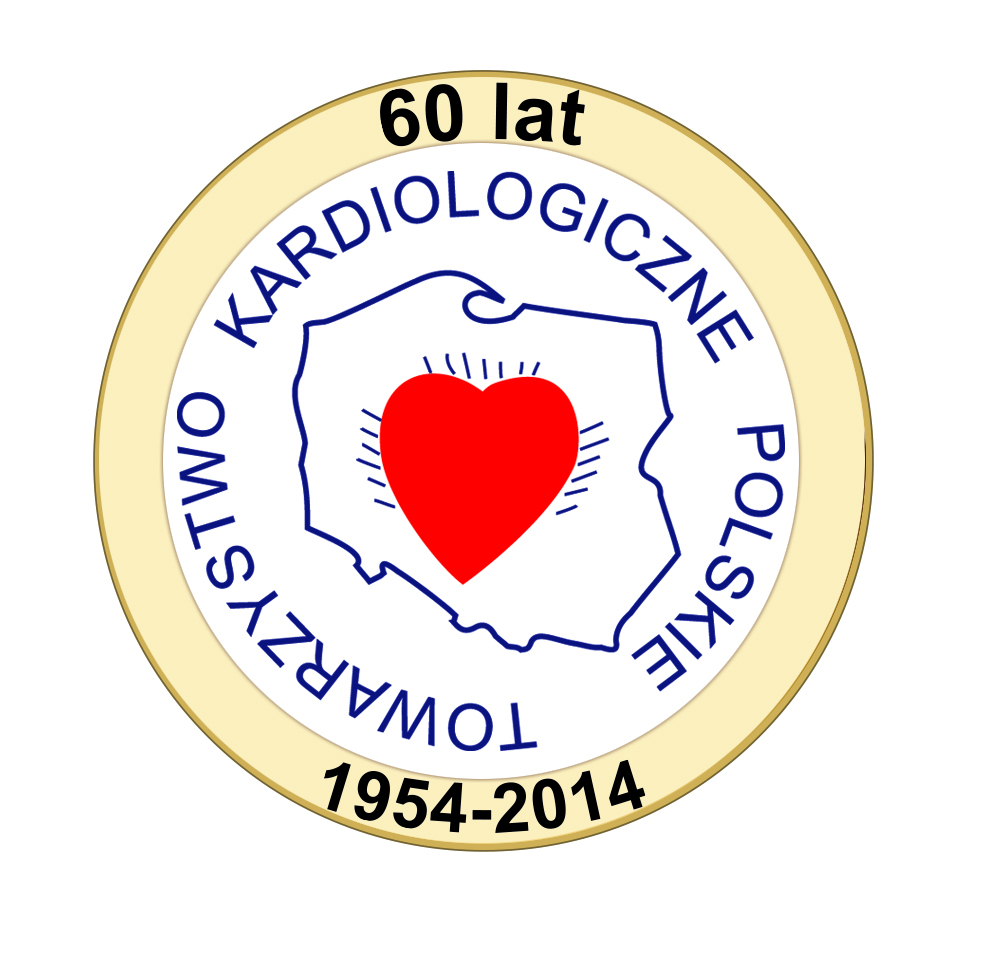 X KONFERENCJA NAUKOWO-SZLOLENIOWA SEKCJI SPTM       WYZWANIA WSPÓŁCZESNEGO PIELĘGNIARSTWA KARDIOLOGICZNEGO03 PAŹDZIERNIKA 2014 WROCLAWOrganizator: Sekcja Pielęgniarstwa i Techniki Medycznej Polskiego Towarzystwa KardiologicznegoWspółorganizator:Zakład Pielęgniarstwa Internistycznego, Wydział Nauk o Zdrowiu, Uniwersytet Medyczny we Wrocławiu Koło Naukowe z Pielęgniarstwa Internistycznego, Wydział Nauk o Zdrowiu, Uniwersytet Medyczny we WrocławiuInformacje o Konferencji:www.kardio.umed.wroc.plKOMITET NAUKOWYPrzewodnicząca:Izabella UchmanowiczCzłonkowie :Beata Jankowska-Polańska, PolskaEleni Kletsiou, GrecjaKaterina Lambrinou, CyprDorota Kaszuba, Poznań, PolskaMagdalena Lisiak, Wrocław, PolskaMonika Obiegło, Wrocław, PolskaAnna Rycombel, Wrocław, PolskaKatarzyna Lomper, Wrocław, PolskaMaria Kuśmierz, Wrocław, PolskaKOMITET ORGANIZACYJNYPrzewodniczącaIzabella Uchmanowicz, Wrocław, PolskaCzłonkowie:Małgorzata Wolszczak, Warszawa, PolskaZofia Kamińska, Warszawa, PolskaLidia Śliwińska, Skarżysko Kamienna, PolskaPiotr Hetman, Kraków, PolskaStanisław Manulik, Wrocław, PolskaSławomir Jarząb, Wrocław, PolskaMIEJSCE OBRAD Europejskie Centrum Kształcenia Podyplomowego,Ul. Piłsudskiego 13, Wrocław, IVp.Sala Konferencyjna, VIp.REJESTRACJAPiątek   03.10.2014 w godz. 8.00 - 9.00X KONFERENCJA NAUKOWO-SZKOLENIOWAWYZWANIA WSPÓŁCZESNEGO PIELĘGNIARSTWA KARDIOLOGICZNEGO03 PAŹDZIERNIKA 2014 WROCLAWPROGRAM RAMOWYWarunkiem uczestnictwa w Konferencji  jest dokonanie opłaty rejestracyjnej.OPŁATY:Opłata za udział w Konferencji  wynosi: 150 PLN.Udział w konferencji obejmuje:- udział w sesjach naukowych,- materiały z Konferencji,- otrzymanie certyfikatu,- poczęstunek w przerwach kawowych.Wpłaty należy dokonywać na konto:Numer konta bankowego:04 1050 1025 1000 0023 0406 0805 Polskie Towarzystwo KardiologiczneUl. Stawki 3a/1-2, 00-193 Warszawaz dopiskiem: Konferencja : Wyzwania Współczesnego Pielęgniarstwa Kardiologicznego, imię i nazwisko uczestnika , adres, nr NIP lub PeselRezygnacja z uczestnictwa:- do 15.09.2014 r. - pełny zwrot opłat,- po 15.09.2014 r. - brak zwrotu.Zgłoszenie udziału w konferencji:Wypełniony formularz zgłoszenia udziału w konferencji :prosimy przesłać wybierając jedną z trzech opcji: • pocztą: na adres Uniwersytet Medyczny, Wydział Nauko Zdrowiu, Izabella Uchmanowicz, ul. Bartla 5, 51-618 Wrocław• faxem: 71 750 30 67• e-mailem: izabella.uchmanowicz@am.wroc.plWykłady i prezentacje ustnePrezentacje w postaci elektronicznej, przygotowane zgodnie z następującymi zasadami: • system operacyjny MS Windows 98, 2000, 2007, XP • program MS PowerPoint• nośnik CD, USB (pen drive)• język polski ZAKWATEROWANIEUczestnicy Konferencji w przypadku planowania dłuższego pobytu we Wrocławiuproszeni są o zorganizowanie sobie noclegów we własnym zakresie.KONTAKT:Dr n. med. Izabella UchmanowiczPrzewodnicząca Komitetu NaukowegoKatedra Pielęgniarstwa Klinicznego Wydział Nauk o Zdrowiu Akademia Medyczna we Wrocławiu, ul. K. Bartla 5, 51-618 Wrocławtel.: +48 603-765-770 (w godz. 9:00 -:- 15:00)e-mail: izabella.uchmanowicz@am.wroc.plDataGodzinaTytuł SesjiPrzewodniczący SesjiPiątek/ Friday9.15-10.15Wytyczne Towarzystw KardiologicznychWykład inauguracyjny – Prof. Krystyna Łoboz-Grudzień, WrocławWykład Inauguracyjny- dr hab. Barbara Ślusarska, LublinWytyczne ESC dotyczące stymulacji serca i terapii resynchronizującej w 2013 roku, dr n.med. Agnieszka Młynarska, KatowiceEMU - dr n.med. Izabella Uchmanowicz, WrocławDr hab. Joanna RosińczukDr n.med. Izabella UchmanowiczPiątek/ Friday10.15-11.00Przerwa KawowaPiątek/ Friday11.00- 12.00Sesja II / Session IIBadania naukowe w pielęgniarstwie kardiologicznym Występowanie czynników ryzyka nadciśnienia tętniczego wśród pacjentów chirurgicznych- mgr Aleksandra Kołtuniuk, WrocławOdmienności i problemy w rehabilitacji chorych leczonych mechanicznym wspomaganiem serca-zabrzańskie doświadczenia- Karina Drżał, ZabrzeDr hab. Barbara ŚlusarskaDr n.med. Sylwia KrzemińskaMgr Małgorzata WolszczakPiątek/ Friday12.00-12.30Przerwa KawowaPiątek/ Friday12.30-13.30Sesja III / Session IIIWyzwania opieki nad pacjentami z niewydolnością serca - zespół interdyscyplinarny w opiece nad chorym z NS , dr n.med. Beata Jankowska-Polańska, WrocławDr n.med. Beata Jankowska-Polańska Mgr Piotr HetmanMgr Lidia ŚliwińskaPiątek/ Friday13.30 14.00- 14.00- 15.00Sesja IV/Session IVOpieka nad pacjentem kardiologicznym z cukrzycąMgr Dorota KaszubaMgr Stanisław Manulik15.00-15.30Przerwa kawowa15.30-16.30Sesja V/ Session VJakość życia pacjentów ze schorzeniami układu sercowo-naczyniowegoJakość życia chorych z migotaniem przedsionków- mgr Lidia Śliwińska, Skarżysko-KamiennaOcena wpływu stosowania się do zaleceń zespołu terapeutycznego na jakość życia pacjentów z migotaniem przedsionków, dr n.med. Sylwia Krzemińska, WrocławWczesna jakość życia pacjentów w OZW po PCI , mgr Magdalena Lisiak, WrocławDeterminanty jakości życia w migotaniu przedsionków- mgr Katarzyna Lomper, WrocławDr n.med. Jan JuzwiszynMgr Zofia KamińskaMgr Irena Młynarczyk16.30-17.00Zakończenie KonferencjiFormularz zgłoszenia udziału w konferencjiDane osoboweImię i nazwisko tytuł naukowy stanowisko Ulica, nr domu, mieszkania Kod i miejscowośćTel./e-mailNIP   lub PeselOświadczam, że wyrażam zgodę na przetwarzanie moich danych osobowych w celu otrzymywania przeze mnie informacji dot. branży Medycznej. ……………………………………….. Czytelny podpisDane do faktury Nazwa instytucji Ulica, nr domu, mieszkaniaKod i miejscowość